LICEO ELVIRA SANCHEZ DE GARCESPROFESOR JORGE LUIS PEREZ ORAMAS      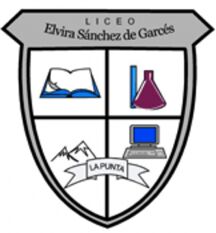 SEGUNDO AÑO MEDIO  / Física          AÑO 2021 PRIMER SEMESTREMail: jorge.luis.perez@liceoelvirasanchez.cl   +569 63521809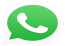 Nombre: ______________________________________________  Puntaje: 30 puntosFISICA  ( PRUEBA SEMESTRAL) Trabajo 5Objetivos:Aplicar e identificar conceptos de fuerza.I - Seleccione Verdadero o Falso .Justifique los falsos.1- ____ La fuerza de gravedad es una fuerza de contacto2- ____ Si se aplican 2 fuerzas en el mismo sentido, se produce equilibrio3- ____ El roce nos permite caminar4- ____ La masa permanece constante en cualquier parte del planeta.II - Seleccione la alternativa correcta:1.-El auto de juguete que avanza más rápido es el que lo hace sobre la superficie de:a) Lija                          b) cerámica           c) género        d) cartón piedra2.- Aproximadamente ¿cuánto pesan 3 kilogramos de piedras en la superficie de la tierra? Usa aceleración de gravedad = 10m/s2a) 3 kilogramos         b) 30 kilogramos  c) 3 N              d) 30 N3.- ¿Cuál es la unidad en la que se mide la fuerza?a)  kilogramo (kg)    b) newton (N)	      c) N / K        d) metro (m)III - ¿Cuál de las siguientes afirmaciones es correcta en relación a las fuerzas?a) son una propiedad de cada cuerpo	b) Se expresan en kilómetrosc) Tienen dirección, intensidad y sentido	d) Sus efectos se miden con una balanza IV- Los efectos que produce la fuerza ejercida en los cuerpos son:a) Cambio de posición y deformación	b) gravedad y fricciónc) fuerza muscular	d) aumento de tamaño V- la fuerza se define como:a) acción que ejerce un cuerpo sobre otro	b) la cantidad de músculos que tiene una personac) la rapidez con la que cae un objeto	d) la atracción que ejerce una personaRBRICA DE EVALUACION : I- 12 ptos  2 c/u  II- 9 ptos  2c/u  III- 3 ptos  IV-3 ptos     V- 3 ptos